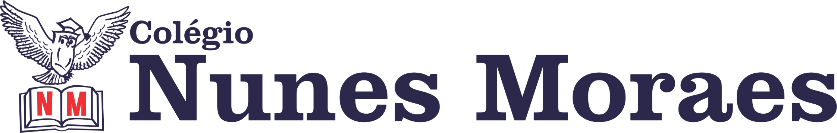 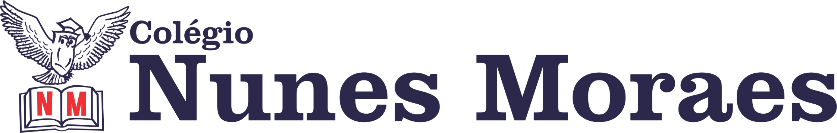 DIA: 20 DE JANEIRO DE 2021 - 1°ANO E.FAgenda Diária 1º Ano 20 de Janeiro (Quarta-feira)1ª Aula: Português.Capítulo 1: Identificação da letra inicial e final do nome.Aprendizagens Essenciais: Distinguir as letras do alfabeto de outros sinais gráficos.Atividade de classe: Atividade no livro pág: 12 (Questões 1 e 2)Atividade de casa:  Atividade no livro pág: 12 (Questão 3)Link da aula: https://youtu.be/emYufzze-C4 2ª Aula: Natureza e Sociedade. Capítulo 1: Viver em família.Aprendizagens Essenciais: Identificar aspectos do seu crescimento por meio do registro das lembranças particulares ou de lembranças dos membros de sua família ou de sua comunidade.Atividade de classe: Atividade prática.Atividade de casa: Atividade no livro pág: 15.Link da aula: https://youtu.be/klyJc8VcNMk 3ª Aula: Matemática. Capítulo 1: Números.Aprendizagens Essenciais: Observar e reconhecer a presença de números no cotidiano.Atividade de classe: Atividade no livro págs:10 e 13.Atividade de casa: Recortar anexo 1, páginas 115 e 116 trazer na próxima aula. Link da aula: https://youtu.be/TRIlcfRD68U 4ª Aula: PortuguêsCapítulo 1: Histórias Encantadoras: Os três porquinhos.Aprendizagens Essenciais: Identificar a função social de textos que circulam em campos da vida social dos quais participa cotidianamente.Atividade de classe: Atividade no livro pág: 23.Atividade de casa: Não haverá.Link da aula: https://youtu.be/B0ee6tlLMko A criança é alegria como o raio de sol e estímulo como a esperança.Coelho Neto